Филиал Муниципального  автономного общеобразовательного учреждения«Прииртышская средняя общеобразовательная школа» - «Полуяновская средняя общеобразовательная школа»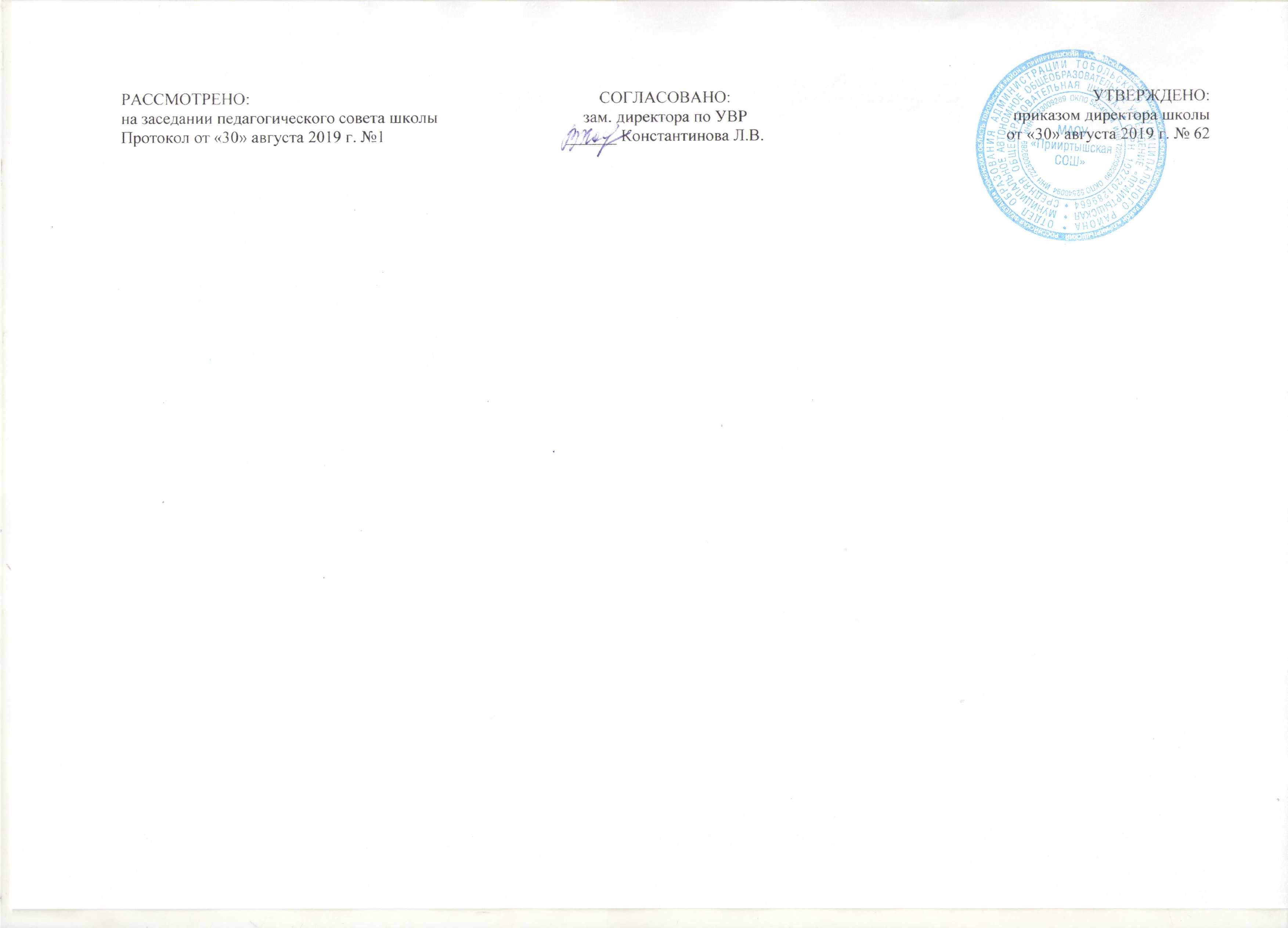 РАБОЧАЯ ПРОГРАММАкурса внеурочной деятельности «Веселая карусель»для учащихся 1-4 классовна 2019 – 2020 учебный годПланирование составлено в соответствиис ФГОС начального общего образования.Составитель программы:Комкова Ирина Витальевна, учитель начальных классов, высшая квалификационная категория.д. Полуянова 2019 годРезультаты освоения курса внеурочной деятельности «Веселая карусель»Личностные универсальные учебные действия:  ориентация на понимание причин успеха во внеучебной деятельности, в том числе на самоанализ и самоконтроль      результата, на анализ соответствия результатов требованиям конкретной задачи; способность к самооценке на основе критериев успешности внеучебной деятельности; основы гражданской идентичности личности в форме осознания «Я» как гражданина России, чувства     сопричастности и гордости за свою Родину, народ и историю, осознание ответственности человека за общее         благополучие, осознание своей этнической принадлежности.Регулятивные универсальные учебные действия: планировать свои действия в соответствии с поставленной задачей и условиями ее реализации;  адекватно воспринимать предложения и оценку учителей, товарищей, родителей и других людей; в сотрудничестве с учителем ставить новые учебные задачи; проявлять познавательную инициативу в учебном сотрудничестве; самостоятельно адекватно оценивать правильность выполнения действия и вносить необходимые коррективы в исполнение как по ходу его реализации, так и в конце действия.Познавательные универсальные учебные действия: осуществлять поиск необходимой информации для выполнения внеучебных заданий с использованием учебной         литературы и в открытом информационном пространстве, энциклопедий, справочников (включая электронные,     цифровые), контролируемом пространстве Интернета; строить сообщения, проекты  в устной и письменной форме;  записывать, фиксировать информацию об окружающем мире с помощью инструментов ИКТ.Коммуникативные универсальные учебные действия: формулировать собственное мнение и позицию;  договариваться и приходить к общему решению в совместной деятельности, в том числе в ситуации столкновения      интересов; учитывать разные мнения и интересы и обосновывать собственную позицию; понимать относительность мнений и подходов к решению проблемы; аргументировать свою позицию и координировать ее с позициями партнеров в сотрудничестве при выработке     общего решения в совместной деятельности; задавать вопросы, необходимые для организации собственной деятельности и сотрудничества с партнером.Содержание  курса внеурочной деятельностиПрограмма кружка внеурочной деятельности «Веселая карусель» по общекультурному направлению включает следующие разделы.      Раздел 1: Осенний калейдоскоп дел (15 часов). Вводное занятие. Инструктаж по ТБ в кабинете начальных классов. Знакомство с планом работы кружка. Экскурсия в природу. Сбор природного материала. Игры на сплочение коллектива. Подготовка ко Дню  пожилого человека. Мозговой штурм. Изготовление праздничных открыток для своих бабушек и дедушек. Праздничная программа ко Дню  пожилого человека «Мы рады видеть вас». Поход в осенний лес. Игровая программа. Подготовка к Празднику урожая. Оформление газет, костюмов. Подготовка к Празднику урожая. Выпуск фотоколлажа «Осенний вернисаж». Подготовка индивидуальных  проектов. «С чего начинается  родина?»  Презентация индивидуальных  проектов «С чего начинается родина?» Подготовка подарков ко Дню матери. Подготовка к праздничной программе ко Дню матери.  Предметная декада начальных классов.     Раздел 2: Зимний муравейник (9 часов). Открытие Мастерской Деда Мороза. Изготовление новогодних игрушек. Репетиция новогодних стихов, песен, хороводов. Игровая программа «Театр-экспромт». Выезд в деревню Епанчина. Дружеская встреча. Посещение школьного музея. Экскурсия в зимний лес. Игровая программа «Зимние забавы». «Книжки – малышки для сестренки и братишки». Изготовление книжек – малышек для дошколят своими руками. Изготовление подарков для пап и дедушек. «Поздравляем мальчишек!». Спортивно – игровая программа. «Выпуск боевых листков ко Дню защитников Отечества».      Раздел 3: Весенняя капель творческих дел (10 часов). Подготовка к празднику 8 марта. Изготовление подарков маме, бабушке, сестре. «Поздравляем девочек!»  «Мисс рукодельница». КТД «Копилка добрых дел». Помощь ветеранам. КТД «День смешинок». Подготовка к Празднику Чести школы. Творческий отчет. Изготовление открыток к Празднику Победы. Конкурс рисунков на асфальте «Нам нужен мир!» Подготовка  к Празднику Победы (митинг, бессмертный полк, концерт). Праздник игры и игрушки «Здравствуй, лето!». Итоговое занятие.Тематическое планирование №п/пНазвание разделаКоличество часов 1.Осенний калейдоскоп дел.Вводное занятие. Инструктаж по ТБ в кабинете начальных классов. Знакомство с планом работы кружка.Экскурсия в природу. Сбор природного материала. Игры на сплочение коллективаПодготовка ко Дню  пожилого человека. Мозговой штурм.Изготовление праздничных открыток для своих бабушек и дедушек.Праздничная программа ко Дню  пожилого человека «Мы рады видеть вас».Поход в осенний лес. Игровая программа.Подготовка к Празднику урожая. Оформление газет, костюмов. Подготовка к Празднику урожая. Выпуск фотоколлажа «Осенний вернисаж».Подготовка индивидуальных  проектов. «С чего начинается  родина?»Презентация индивидуальных  проектов «С чего начинается родина?»Подготовка подарков ко Дню матери.Подготовка к праздничной программе ко Дню матери.Предметная декада начальных классов. Предметная декада начальных классов.152.Зимний муравейник.Открытие Мастерской Деда Мороза. Изготовление новогодних игрушек.Репетиция новогодних стихов, песен, хороводов.Игровая программа «Театр-экспромт».Выезд в деревню Епанчина. Дружеская встреча. Посещение школьного музея.Экскурсия в зимний лес. Игровая программа «Зимние забавы».«Книжки – малышки для сестренки и братишки». Изготовление книжек – малышек для дошколят своими руками.Изготовление подарков для пап и дедушек.«Поздравляем мальчишек!». Спортивно – игровая программа.  «Выпуск боевых листков ко Дню защитников Отечества».93.Весенняя капель творческих дел.Подготовка к празднику 8 марта. Изготовление подарков маме, бабушке, сестре.«Поздравляем девочек!»  «Мисс рукодельница». КТД «Копилка добрых дел». Помощь ветеранам. КТД «Копилка добрых дел». Помощь ветеранам.КТД «День смешинок».Подготовка к Празднику Чести школы. Творческий отчет.Изготовление открыток к Празднику Победы.Конкурс рисунков на асфальте «Нам нужен мир!»Подготовка  к Празднику Победы (митинг, бессмертный полк, концерт).Праздник игры и игрушки «Здравствуй, лето!». Итоговое занятие.101 четверть82 четверть83 четверть104 четверть8                                           Итого за год:34